ПРЕСС-РЕЛИЗ
17.11.2022 г.
с. Сукко, Анапский р-н, Краснодарский край
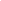 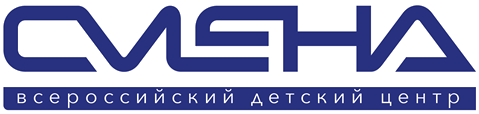 Олимпийская чемпионка Екатерина Боброва сменовцам: «Используйте все возможности для саморазвития!»Всероссийский детский центр «Смена» посетила олимпийская чемпионка по фигурному катанию в командном зачете, чемпионка Европы, заслуженный мастер спорта и телеведущая («Доброе утро» на Первом канале) Екатерина Боброва. Легендарная спортсменка провела мотивационную встречу и ответила на вопросы детей со всей страны. Во Всероссийском детском центре «Смена» Екатерина Боброва выступила в качестве эксперта Российского общества «Знание» и рассказала ребятам о своей спортивной карьере и работе на телевидении.   «Совершить успешный старт в профессии под руководством экспертов федерального уровня – такой уникальный опыт предлагают совместные образовательные проекты «Смены» и Российского общества «Знание».  Встречи с людьми, за плечами которых есть достижения в разных сферах, помогают определить планку, к которой нужно стремиться в выбранной компетенции. А олимпийские чемпионы – это пример невероятной работоспособности и упорства, которому могут смело следовать ребята, какую бы профессию они ни выбрали», — отметил директор ВДЦ «Смена» Игорь Журавлев.  Разговор детей с Екатериной Бобровой прошел в формате паблик-тока — публичной встречи со специалистом в какой-либо области. Гостья рассказала сменовцам о своей спортивной карьере и работе на федеральном телеканале. Ребята узнали, с какими трудностями приходится бороться олимпийским чемпионам, кто вдохновляет их на победы, как выработать веру в себя и научиться справляться с волнением. «Встречи с детьми всегда вдохновляют меня и радуют неординарными вопросами. Мне важно знать, что хотят услышать ребята, и дать им ту информацию, которая была бы для них полезна. Не всегда спикерам удается попасть в сердца детей. А это важно, иначе все бессмысленно. Я желаю сменовцам верить в себя, не бояться трудностей и использовать все возможности для саморазвития», — подчеркнула Екатерина Боброва. Финалом встречи стал блиц-опрос от сменовцев. Дети спрашивали олимпийскую чемпионку об участии в международных соревнованиях, тренерах, взлетах и падениях на льду и о том, как фигурное катание повлияло на ее жизнь. Сменовцев интересовала не только «ледовая карьера» Екатерины, но и ее первые шаги в журналистике, наставники на телевидении, мечты и цели, с которыми она пришла в медиасферу.«Мне очень понравилась встреча с Екатериной. Она оказалась обаятельным и позитивным человеком. Проанализировав ее опыт, я поняла, что у спортсменов и журналистов много общего. И те и другие отличаются упорством, трудолюбием, любопытством, стремлением к новым вершинам.  Мне захотелось пересмотреть ее прокаты в паре с актером Макаром Запорожским в шоу «Ледниковый период» на Первом канале и взять новую высоту в моем любимом спорте — баскетболе», — поделилась впечатлениями участница Медиафорума молодых журналистов в «Смене» Полина Дарина из Краснодарского края. В финале встречи ребята получили автографы и памятные фото с олимпийской чемпионкой. 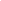 ФГБОУ ВДЦ «Смена» – круглогодичный детский центр, расположенный в с. Сукко Анапского района Краснодарского края. Он включает в себя 3 детских лагеря («Профи-Смена», «Лидер-Смена», «Арт-Смена»), на базе которых реализуется более 80 образовательных программ. В течение года в Центре проходит 16 смен, их участниками становятся свыше 13 000 ребят из всех регионов России. Профориентация, развитие soft skills, «умный отдых» детей, формирование успешной жизненной навигации – основные направления работы «Смены». С 2017 года здесь действует единственный в стране Всероссийский учебно-тренировочный центр профессионального мастерства и популяризации рабочих профессий, созданный по поручению Президента РФ. Учредителями ВДЦ «Смена» являются Правительство РФ, Министерство Просвещения РФ. Дополнительную информацию можно получить в пресс-службе ВДЦ «Смена»: +7 (86133) 93 - 520, (доб. 246), press@smena.org. Официальный сайт: смена.дети.